Publicado en Madrid  el 13/05/2021 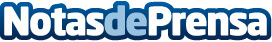 Delivinos Urban Gourmet presenta las claves para maridar té y queso correctamente Té y queso, una combinación que al oído resulta escandalosa, pero que en realidad es un gusto y un placer para el paladar. Permitirá no solo crear nuevas experiencias, sino también degustar nuevos y asombrosos sabores. Esta popular y deliciosa bebida caliente (en todas sus variedades) no tiene nada que envidiarle a los vinos más ricos a la hora de disfrutar de los quesos. Delivinos Urban Gourmet presenta las claves para maridar té y queso correctamente para resaltar los sabores de manera excepcionalDatos de contacto:Delivinos Urban Gourmet 918763496Nota de prensa publicada en: https://www.notasdeprensa.es/delivinos-urban-gourmet-presenta-las-claves_1 Categorias: Nacional Nutrición Gastronomía Sociedad Madrid Entretenimiento http://www.notasdeprensa.es